												    2023  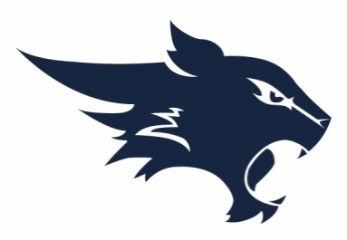 				    Willow Wood Junior High										Volleyball ScheduleDate			Opponent				Location			Time09/7/23			Waller					Walller				B-4:30												A-5:3009/14/23		Oak Hill				WWJH				B-4:30												A-5:3009/21/23		Bear Branch				Bear Branch			B-4:30															A-5:3009/22 & 23		B Team Tournament			TBA09/28/23		Montgomery				WWJH				B-4:30												A-5:3010/5/23			Schultz					Schultz				B-4:30												A-5:3010/7/23			A & B  Tournament			Magnolia			TBA			8th grade10/7/23			A &- B Team Tournament		Bear Branch			TBA				7th grade10/12/23		Tomball				WWJH				B-4:30												A-5:3010/19/23		Creekside Park				WWJH				B-4:30												A-5:30 10/20 & 21		A Team Tournament			TBA10/26/23		Mangolia				Magnolia			B-4:30												A-5:3011/2/23			Grand Lakes				Grand Lakes			B-4:30												A-5:30Superintendent: Dr. Martha Salazar-Zamora Athletic Director: Kevin FlaniganPrincipal: Kevin WilliamsAthletic Coordinator: Sam ParkerHead Coach: Trisha SmithAssistants: Jared Waller, Katelyn Holland, Cassy MendozaRevised 06/1/23